Solicitud.I. Texto de la solicitud (Max 20 paginas)1. ¿Cuál  es el contexto y el problema? (3-4 paginas)1.a Contexto del proyecto (max. 1 pagina) Contexto general de Bolivia Durante estos últimos años Bolivia ha tenido un crecimiento sostenido considerado uno de los más altos en Latinoamérica, según datos del Instituto Nacional de Estadística (INE), el 2017 Bolivia ha tenido un crecimiento de 3,73%, en el 2018 de 4,65% y en el 2019 hasta el 2º semestre de 3,28%. Si bien ha tenido una baja el último año sigue siendo una de las economías con más crecimiento en la región. La economía boliviana es dependiente de los recursos naturales, especialmente de los hidrocarburos. Durante 14 años se ha logrado reducir la pobreza extrema en más de la mitad, de 38,2% en 2005 a 15,2% en 2018; mientras que la pobreza moderada igualmente disminuyó de 60,6% en 2005 a 34,6% en 2018, aunque continúa siendo el país con mayor pobreza en el continente y con mayor desigualdad. Durante estos últimos años se han implementado varios programa sociales con el objetivo de disminuir la desigualdad; programas de viviendas, para niños y niñas en edad escolar para promover la educación, para mujeres embarazadas, personas de la tercera edad como también programas para las personas con Discapacidad. A finales del 2019 se han llevado a cabo elecciones nacionales, en las que el actual presidente (en ese entonces) ha participado pese a que la Constitución Política del Estado no lo permite y un referéndum que se ha llevado a cabo el 2016 tampoco permitia su re postulación. En las elecciones de octubre 2019 el partido de gobierno ha logrado una victoria por encima del 10% , lo que permitía ganar las elecciones sin necesidad de una segunda vuelta, la sospecha de un fraude que posteriormente ha sido confirmado por una auditoria electoral de la Organización de Estados Americanos (OEA), ha generado un malestar que se  ha manifestado en un paro nacional ciudadano de 21 días, a la que posteriormente se ha unido la Policía, el pedido del ejército y varias instituciones para la renuncia del presidente. Durante este tiempo el conflicto ha cobrado la muerte de 23 personas y 715 heridos. El desenlace ha sido la renuncia del presidente y por sucesión constitucional ha asumido la vicepresidente de la cámara de senadores. Actualmente el nuevo gobierno denominado de transición ha iniciado un nuevo proceso electoral a llevarse a cabo en Mayo del 2020. Condiciones de vida de las Personas con Discapacidad. En Bolivia existe poca información sobre discapacidad, incluso es difícil obtener una cifra exacta sobre la proporción de la población que vive con algún tipo de discapacidad. La “proporción de personas con discapacidad” establecida por el Censo Nacional de Población y Vivienda 2001 fue de 1.18%. Por lo tanto, los números varían mucho y son significativamente más bajos que el número estimado de la OMS que indica que el 10 y el 14% de una población en particular en los países en desarrollo tienen una discapacidad. Un gran problema es que no se tiene conocimiento de la cantidad de la población por discapacidad.  En el 2018 el programa LIRIOS realizó un importante estudio sobre la calidad y cantidad de los servicios ofrecidos a la PCD en Bolivia [10] og undersøgelsen viste, at der er et forholdsvis højt serviceniveau i de regionale hovedstæder, dog af svingende karakter, mens det er næsten fraværende i landområderne. y el estudio mostró que existe un nivel relativamente alto de servicio en las capitales departamentales, mientras que ésta es casi ausente en las áreas rurales. Existen diferentes tipos de instituciones en Bolivia que brindan servicios para personas con discapacidad: a) estatales tanto a nivel nacional como local, b) no estatales impulsadas por organizaciones de la sociedad civil (asociaciones de padres, ONG nacionales y extranjeras, fundaciones); c) mixtas: que reciben contribuciones tanto de instituciones estatales como privadas y; d) instituciones privadas Una amplia gama de servicios es ofrecida por actores no estatales de la sociedad civil, esto se debe a que varias de las necesidades de las PCD no llegan a ser atendidas por el Estado, dejando un vacío importante en la prestación de servicios. En muchos servicios estatales, los presupuestos de discapacidad están bajos y los servicios son básicos. I 2018 udarbejdede LIRIOS programmet en større undersøgelse af kvaliteten og kvantiteten af den service der udbydes til MmH i BoliviaMeget af den service der gives, foretages af ikke statslige aktører (kirken, NGO´er og handicaporganisationer) i nogle tilfælde med nogen støtte fra nationale eller regionale myndigheder.Det betyder dog , at den service der gives bliver af varieret kvalitet, ret tilfældig, uden prioritet af landområder og uden fælles udviklingsstrategi.El servicio provisto es de calidad variada, sin prioridad para las áreas rurales y sin una estrategia de desarrollo común. Durante estos últimos años lDesud over har faldet i udenlandske NGO´er der arbejder i Bolivia, samt fald i kirkens aktiviteter påvirket disse institutioners aktivitetsniveau.a disminución de las ONG extranjeras que trabajan en Bolivia, así como la disminución de las actividades de la iglesia han afectado los servicios brindados.  Alle MmH med et handicap på 30 %Todas las PCD con una discapacidad del 30%[12] eller derover kan få et såkaldt handicapkort, der f.eks. o superior puede obtener un carnet de discapacidad, que, por ejemplo, giver gratis adgang til sundhedssystemet, hjælpemidler mmproporciona acceso gratuito al sistema de salud, ayudas etc. I forhold til hjælpemidler er det muligt at få f.eks.En relación con los equipos auxiliares es posible obtener, por ejemplo kørestole og blindestokke, men processen kan være meget bureaukratisk og med lange ventetider. sillas de ruedas y bastones blancos, pero el proceso puede ser muy burocrático y con largos tiempos de espera. I forhold til proteser og benskinner er der kun et meget lille værksted i La Paz, som pro du cerer et meget begrænset antal, som slet ikke står i forhold til behovet. En comparación con las prótesis y órtesis hay un solo pequeño taller en La Paz, que produce una cantidad muy limitada, lo que no es proporcional a la necesidad. Der findes 136 enheder for specialundervisning, hvor alle enten er direkte under undervisningsministeriet eller er private institutioner med aftale med ministeriet.Hay 136 unidades para educación especial, donde todos están directamente dependiendo del Ministerio de Educación o son instituciones privadas que tienen un acuerdo con el Ministerio. Der findes en lov der siger at alle undervisningsinstitutioner skal være inklusive, men virkeligheden er meget langt fra at være det. Existe una ley que establece que todas las instituciones educativas deben ser inclusivas, pero la realidad está lejos de ser así. Der findes 39 rehabiliteringscentre, som først og fremmest henvender sig til mennesker med fysisk handicap, men der er også 4 centre for blinde, men mange MmH har reelt ikke adgang til rehabilitering pga. bureakrati og store afstande.Hay 39 centros de rehabilitación que están dirigidos principalmente a personas con discapacidades físicas, pero también hay 4 centros para personas ciegas, muchas PCD realmente no tienen acceso a la rehabilitación debido a la burocracia y las grandes distancias. Selvom der ikke uddannes tegnssprogstolke i Bolivia og der er behov for flere tolke, er der forholdsvis mange tolke, og døveorganisationen FEBOSAunque no se forma intérpretes de lenguaje de señas en Bolivia y se necesitan más intérpretes, hay relativamente muchos intérpretes, y la organización de sordos FEBOS har i samarbejde med undervisningsministeriet i 2018 certificere t 30 personer der arbejder som tolke. en colaboración con el Ministerio de Educación han certificado 30 intérpretes en 2018. For personer med intellektuel handicap og især for sindslidende udbydes der meget begrænset service.Para las personas con discapacidad intelectual y especialmente para las personas con discapacidad psíquica, se ofrece un servicio muy limitado. Der hvor der virkeligt er meget lille serviceudbud er i de kæmpemæssige landområder i Bolivia. Donde realmente hay muy poca oferta de servicios es en el área rural de Bolivia. Bolivia s areal er på 1.099.000 kvadrat kilometer med en befolkning på kun ca. Lovgivning og statslig struktur Legislación y estructura de gobierno. Bolivia har ratificeret handicapkonventionen og har sendt sin første rapport til FN, ligesom Bolivia blev eksamineret i 2016.Bolivia ha ratificado la Convención internacional de derechos de Personas con Discapacidad y ha enviado su primer informe a la ONU, el informe fue examinado el 2016. Fruto de este informe la ONU ha enviado “Observaciones y Recomendaciones” al Estado Boliviano, en el punto 67 inciso a) el Comité sobre los Derechos de las Personas con Discapacidad expresa su preocupación por el escaso apoyo que  brinda el Estado Boliviano a deportistas con discapacidad, en particular, los deportistas de alto rendimiento  y sus escasas oportunidades para asistir a competiciones de nivel internacional, por otra parte el Comité recomienda al Estado Boliviano implementar recursos materiales y humanos para fomentar la práctica del deporte en personas con discapacidad en los niveles educativos, recreativos y de alta competición.  I 1957 blev den første handicaplov vedtaget i Bolivia, men den rettede sig kun mod blinde, og blinde nyder stadig gavn af loven med f.eks.En 1957, se ha promulgado en Bolivia la primera ley sobre discapacidad, pero estaba dirigida sólo para personas ciegas, que todavía gozan de los beneficios de una pension og statslig rehabiliteringssystem. pensión y sistema de rehabilitación estatal. En generel handicaplov blev vedtaget i 2012, som f.eks.En 2012 se aprobó una ley general de discapacidad en esta se anerkender sindslidelse som handicap.reconoce la discapacidad psicosocial. I 2013 blev der vedtaget en sundhedslov der giver MmH og andre vulnerable grupper gratis adgang til sundhedssystemet. En 2013, se adoptó una ley de salud que otorga a PCD y otros grupos vulnerables acceso gratuito al sistema de salud. En lov om arbejdsmarkedsintegration blev vedtaget i 2017, som siger at 4 % af alle offentlige og 2 % af alle private ansatte bør have et handicap, eller værger for MmH. Una ley de integración del mercado laboral se adoptó en 2017, que establece que el 4% de todos los empleados públicos y el 2% de todos los empleados privados deben ser personas con discapacidad, o tutores de PCD. Loven siger også at alle MmH med en handicap grad over 50 % kan få en økonomisk støtte på ca. La ley también establece que todas los PCD con un grado de discapacidad superior al 50% pueden recibir un apoyo financiero de 250 Bs 250 dkk om måneden.al mes (equivalente a 36 Dólares al mes). En el 2016 se ha aprobado una nueva ley deportiva (ley 804), ley que ha sido elaborada en consulta con las federaciones deportivas exceptuando las federaciones deportivas de personas con discapacidad. Esta ley ha obligado a todas las federaciones deportivas a actualizar sus personerías jurídicas de acuerdo a la nueva estructura del Ministerio de Deportes, actualmente las federaciones afiliadas a la COPABOL no han logrado actualizar sus personerías jurídicas lo que no les permite tener apoyo económico por parte del Estado para sus actividades deportivas. el 201en el 2016 se Handicapbevægelsen.El movimiento de la discapacidad. Gennem de senere år har organisationsbilledet i Bolivia ændret sig i form af tre nye landsdækkende organisationer organiseret for type af handicap (fysisk handicap, sindslidende og forældre til børn med intellektuel handicap) .En los últimos años, el panorama organizativo en Bolivia ha cambiado, han surgido tres nuevas organizaciones nacionales organizadas por tipo de discapacidad (discapacidad física, discapacidad psíquica social y padres de niños con discapacidad intelectual). Tidligere eksisterede der kun en blindeorganisation og en døveorganisation. En el pasado, sólo existía una organización de personas ciegas y una organización de personas sordas. Desuden eksisterer der tre veludviklede sportsorganisationer (døve, blinde og fysisk handicappede) organiseret i en den paralympiske komite – COPABOL. Además, hay tres organizaciones deportivas bien desarrolladas (personas sordas, personas ciegas y personas con discapacidad física) organizados en un comité paralímpico – COPABOL. Derudover findes der et meget stort antal meget små , svage og lokale handicaporganisationer, der oftest er crossdisability organisationer eller organisationer organiseret efter erhverv.Además, hay un gran número de organizaciones de discapacidad muy pequeñas, débiles y locales, que suelen ser organizaciones donde incluyen diferentes discapacidades. Disse organisationer er normalt organiseret i regionale paraplyorganisationer. Estas organizaciones suelen estar organizadas en organizaciones paraguas regionales (Federaciones departamentales). I 6 ud af 9 regioner er der dog to eller flere konkurrerende paraplyer. Sin embargo, en 6 de los 9 departamentos las federaciones departamentales están divididas. Både de landsdækkende forbund såvel som de regionale paraplyer, er i teorien medlemmer af den overordnede nationale paraply (konføderation) COBOPDI, men i praksis har paraplyen ikke fungeret de sidste otte år, først og fremmest pga. regeringens indblanding.Tanto las federaciones nacionales como las federaciones departamentales, en teoría, son miembros de la COBOPDI (Confederación), pero en la práctica, la COBOPDI está débil, la directiva no funciona, no hay coordinación entre las federaciones afiliadas. Desuden er der pga. splittelse i regionerne usikkerhed om, hvem der ville skulle inviteres som delegerede. Además, debido a la división de las federaciones departamentales existe incertidumbre a la hora de convocar y llevar a cabo un posible congreso. Regeringen anerkender de regionale paraplyer, der støtter regeringen ligemeget om de er den oprinde lige paraply med juridisk person, eller en udbryderorganisation uden juridisk person.Der er i Bolivia mindre grupper af forældre til børn med austisme, hørehæmmede, dværge og døvblinde, der har som mål at blive landsdækkende organisationer. En Bolivia hay grupos más pequeños de padres de hijos con autismo, personas con hipoacusia, personas de talla baja y sordos ciegos que desean convertirse en organizaciones nacionales. 1.b Desafios especificos que el proyecto va a tratar (analisis de problemas)Durante estos últimos 6 años las federaciones deportivas nacionales de personas con discapacidad que practican deporte Federación Boliviana de Deporte de Ciegos (FEBODEC), Federación Boliviana de deporte Integrado sobre Silla de Ruedas (FEBODEIN), Federación Deportiva Boliviana de Sordos (FEDEBOISO), han logrado consolidar una instancia que los represente tanto a nivel nacional como en un futuro a nivel internacional, el Comité Paralímpico Boliviano (COPABOL) ha logrado ser el articulador de las federaciones. COPABOL pese a los diferentes conflictos internos que representa lograr una coordinación entre diferentes discapacidades ha logrado articular y ha logrado una coordinación que ha permitido la ejecución de actividades en conjunto. Sin embargo, a nivel organizativo todavía existe una gran debilidad en el funcionamiento de su estructura, la directiva representada por las 3 federaciones tiene dificultades de coordinación, también la coordinación es débil hacia las federaciones afiliadas, éstas todavía se sienten poco informadas y poco involucradas en las decisiones que se toman. Si bien a nivel nacional se ha logrado obtener la Personería Jurídica, las federaciones afiliadas a la COPABOL no cuentan con una Personería Jurídica actualizada, lo que – según la nueva ley 804- limita sus posibilidades de lograr financiamiento público. Lo mismo sucede a nivel local con las asociaciones, algunas al no tener personería jurídica, limita esta posibilidad. Tanto COPABOL como las 3 federaciones afiliadas tienen una limitada capacidad de lograr fondos económicos de otras fuentes. Sin embargo, COPABOL al contar con Personería jurídica, ha aumentado su posibilidad de lograr fondos de fuentes públicas como privadas. En Bolivia hay buenas posibilidades de contar con fondos de la empresa privada que tiene una tradición en el apoyo al deporte convencional, aunque COPABOL ha empezado a explorar esta posibilidad, todavía su capacidad es muy débil. En relación al componente deportivo, las federaciones afiliadas cuentan con voluntarios, todavía es insuficiente, hay pocos voluntarios, entrenadores, clasificadores, jueces, que al ser voluntarios y no recibir un pago se van, no se cuenta con una estrategia para atraer u mantener a los voluntarios. Además en muchos casos tanto jueces, clasificadores o entrenadores no están formados y actualizados con las nuevas reglas del deporte. Es muy débil la capacidad de las federaciones para la renovación e inclusión de nuevos deportivas a los clubes y las asociaciones, la sociedad en general tiene poco conocimiento de que existen clubes y asociaciones que practican deportes para personas con discapacidad, además se presta muy poca atención a la formación de nuevos deportivas, poca atención en formar a niños, niñas y jóvenes en el deporte. Si bien se ha iniciado la coordinación entre diferentes discapacidades, todavía falta la coordinación e inclusión de otras discapacidades como la Intelectual y la Psicosocial. La relación con las federaciones del deporte convencional es mínima. En relación a la Incidencia, falta empoderar a los dirigentes de las leyes nacionales e internacionales que benefician al deporte, el débil conocimiento de estas normativas hace que la incidencia sea débil. El apoyo de las autoridades tanto locales como nacionales es mínima, esto se refleja en la poca atención que dan las autoridades  referente a apoyo en torneos nacionales, locales o participación internacional, hay  poco apoyo en materiales, campos deportivos, éstos que no son adaptados para la práctica deportiva para personas con discapacidad. La poca atención de las autoridades se debe también al poco conocimiento que tienen del deporte de las personas con discapacidad, además de una invisibilidad del deporte en la sociedad en general que desconoce. La ley 804 ley nacional del Deporte, promulgada desde el año 2016, ha sido elaborada y promulgada sin la participación de las organizaciones de personas con discapacidad que practican deportes, lo que ha causado que algunos derechos queden relegados. Principalmente la ley obliga a las federaciones deportivas de actualizar sus personerías jurídicas, condición necesaria para lograr apoyo económico del Estado.1.c Posibilidades y apoyos existentesActualmente no hay otros donantes extranjeros que PD y ADD que apoyan los deportes de discapacidad en Bolivia, excepto Special Olympic, que trabaja con deportes de discapacidad intelectual. Anteriormente, My Rigth apoyó a la Organización Deportiva para Sordos, pero retiraron el apoyo  desde el 2015, sin haber puesto mucho esfuerzo en la sostenibilidad.Es posible que COPABOL en el futuro pueda lograr apoyo para la participación en eventos internacionales a través del Comité Paralímpico Internacional, pero como este proyecto no apoya la participación en eventos internacionales no hay riesgo de duplicación, sino sería un complemento.Si COPABOL vuelve a tener éxito abriendo el apoyo del Ministerio de Deportes, este apoyo se destinará a eventos deportivos y algunos equipos o materiales deportivos y tampoco va a significar una duplicación, al contrario seria un posible ayuda para  fortalecer el proyecto.El proyecto brindará apoyo para la coordinación con federaciones deportivas convencionales, con organizaciones de discapacidad social y Especial Olympic.1.d Objetivos de desarrollo sostenible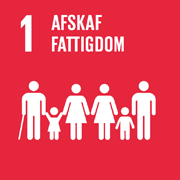 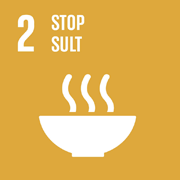 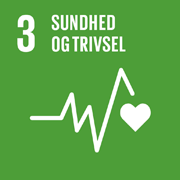 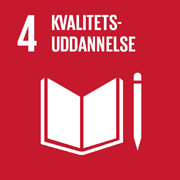 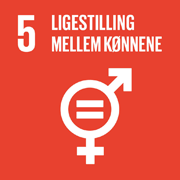 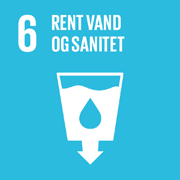 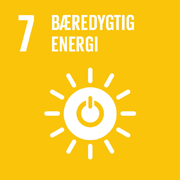 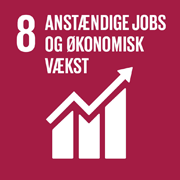 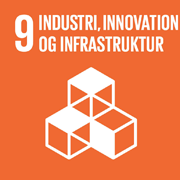 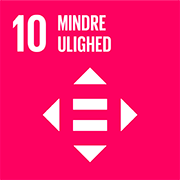 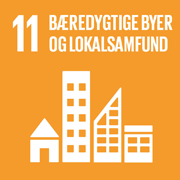 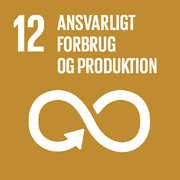 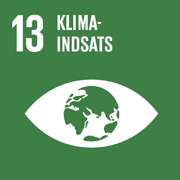 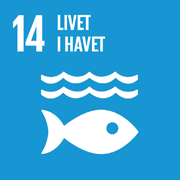 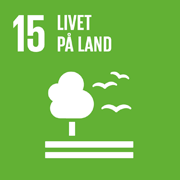 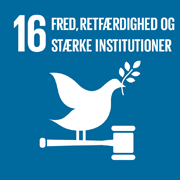 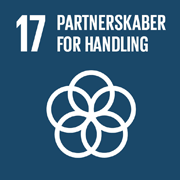 Los deportes son, en muchos sentidos, propicios para la salud y el bienestar. El ejercicio es importante para todos y también para PCD, Parasport también promueve la integración y contrarresta el aislamiento, proporciona confianza y rehabilitación para PDC. Parasport ha demostrado ser un medio muy eficaz para contrarrestar los prejuicios contra las PCD en la población en general.El proyecto también ayudará a fortalecer las instituciones fuertes, donde hay un diálogo estrecho y constructivo entre las instituciones estatales y la sociedad civil, expresado aquí por las organizaciones de Parasport.2. En qué experiencias se construye el proyecto? (2-4 paginas)2.a Experiencias anteriores con el socio La ADD ha estado trabajando con las tres organizaciones miembros de COPABOL desde 2011, en relación con la implementación de los programas. Sin embargo, ha sido con fondos muy limitados que las organizaciones han recibido apoyo. El apoyo contribuyó directamente a las tres federaciones deportivas que tomaron la iniciativa de formar COPABOL en 2014 y en colaboración con Parasport Dinamarca (PD), ADD inició una colaboración de proyecto con COPABOL y sus tres miembros en septiembre de 2018 a través de una colaboración directa con COPABOL (HP 501 - 170). Los temas para el apoyo (desarrollo deportivo, desarrollo organizacional e incidencia) son, en muchos aspectos, los mismos en este proyecto que en el anterior, pero, por supuesto, se basan en los resultados y la experiencia adquirida en el proyecto en curso.En el proyecto actual, se llevaron a cabo dos eventos principales de capacitaciones con facilitadores internacionales, incluidos tres daneses. Este proyecto se basa en el aprendizaje que estas capacitaciones contribuyeron, entre otras cosas en relación con los deportes para niños con discapacidad, que es un tema completamente nuevo para las tres federaciones deportivas.El proyecto actual fue la primera experiencia que las tres federaciones tuvieron de colaborar en un proyecto específico, y esto creó ciertos desafíos en la coordinación y administración del proyecto. Por lo tanto, era un importante punto de investigación para la evaluación interna a medio plazo si realmente había una razón de implementar un nuevo proyecto. Sin embargo, la misión de evaluación llegó a la conclusión de que, a pesar de las fuertes controversias y desacuerdos y la falta de comunicación y, a veces falta de compromiso con el proyecto, cada vez que surgía un conflicto, las organizaciones lograban resolverlo y al menos encontrar una base común. Para más información, consulte el anexo xx.2.b Resultados anteriores, lecciones aprendidas y desafíos.1) En el proyecto actual, se organizaron dos eventos principales de capacitaciones con entrenadores internacionales para entrenadores, árbitros y clasificadores sobre temas como: "Goalball", "Clasificación de atletas con discapacidades físicas", "Entrenamiento de niños y jóvenes con discapacidad "," fútbol sala para personas sordas y ciegas respectivamente ". Para algunos de los temas había facilitadores daneses (Goalball y capacitación de niños y jóvenes con discapacidades), y las otras asignaturas tienen entrenadores latinoamericanos. Una lección aprendida es que hay un  beneficio significativo asociados con los entrenadores latinoamericanos. Primero, saben español y entienden la cultura latinoamericana. En segundo lugar, es más fácil para COPABOL mantenerse en contacto con los maestros latinoamericanos después y finalmente es un poco más economico.En particular, los maestros daneses tienen su justificación, donde hay un nuevo enfoque, como en la formación de niños y jóvenes con discapacidad, ya que probablemente este conocimiento no esté disponible en la misma medida en América Latina. Esta enseñanza, por otro lado, era tan nueva y algo abstracta para los socios bolivianos que no se puso en práctica de inmediato, y aquí se necesita un seguimiento más constante.2) El proyecto actual ha incluido visitas a varias escuelas especiales y centros de rehabilitación para motivar a los niños y jóvenes a participar en actividades deportivas, pero no ha habido una estructura efectiva en torno a hacer incluir la participación de niños y jóvenes en el deporte de la discapacidad. 3) En el proyecto actual, hay una serie de actores (COPABOL, los tres afiliados: nacional y local, el personal de COPABOL, la oficina de ADD en Bolivia, ADD en Dinamarca y PD) de  responsabilidades y de distribución de competencias, así como las líneas de comunicación no fueron lo suficientemente acordadas y aclaradas. Esto es especialmente cierto en relación con COPABOL y las tres organizaciones miembros.4) ADD ha visto una tendencia en Bolivia en relación a nuevas organizaciones que durante varios años tienen problemas con fuertes desconfianzas y  conflictos  internos. Esto se aplica a tres nuevas organizaciones socias que forman parte del programa LIRIOS, como también a COPABOL y para la asociación de autismo que no ha recibido apoyo a través de ADD. Con un fuerte esfuerzo de la oficina de ADD en Bolivia, los tres socios en el programa LIRIOS, han logrado salir de los conflictos Lo mismo parece ser el caso de COPABOL, pero la Asociación de Autismo no ha logrado resolver sus conflictos internos.Ha habido problemas internos importantes entre las tres federaciones deportivas y entre algunas de las tres federaciones y la dirección de COPABOL, y aunque ha sido posible realizar acuerdos específicos para resolver los conflictos, sigue siendo un desafío.5) Ha sido muy fructífero entrar en una colaboración entre PD y ADD en Bolivia, donde PD ha sido capaz de proporcionar aportes a nivel deportivo y ha sido un factor motivador para COPABOL. ADD ha podido utilizar su experiencia con el desarrollo organizacional, el trabajo por los derechos y la sostenibilidad, así como su presencia en Bolivia a través de su oficina.6) Se ha descubierto que COPABOL tiene una mayor capacidad de lo esperado para la incidencia por ejemplo en relación a la obtención de la personalidad jurídica que obtuvieron en un tiempo récord segun experiencias bolivianas (menos de un año) y en la obtención de fondos para la celebración de un importante evento nacional Para deportivo que habría sido la primera vez que se hubiera celebrado. Desafortunadamente, el momento del evento cayó igual con graves disturbios en las elecciones presidenciales, y por lo tanto tuvo que ser cancelado.7) El deporte para personas con  discapacidad en Bolivia ha sido financieramente sostenible durante muchos años, ya que las organizaciones han funcionado sin un apoyo internacional importante (excepto FEDEBOISO) pero con apoyo nacional para la realización de varios eventos deportivos en Bolivia, así como para viajes a eventos internacionales. Algunos miembros de COPABOL han sido conscientes del peligro de volverse dependientes del apoyo internacional, mientras que otras han sentido que ahora el proyecto debe pagar casi todo, y así ser más dependiente y menos sostenible.El apoyo internacional a FEDEBOISO ha sido un aprendizaje tanto para los socios bolivianos como para los daneses. Se logro un apoyo significativo para muchas actividades, y también actividades que no estaban totalmente en línea con el propósito de FEDEBOISO, así como apoyo para el funcionamiento de una oficina con personal. Además, se proporcionaron fondos para dietas, viajes aéreos y más. El apoyo internacional se detuvo de manera relativamente abrupta, sin preocuparse por la sostenibilidad del proyecto, y FEDEBOISO es hoy en muchos aspectos más débil que cuando comenzó el apoyo, ya que ha debilitado la cultura del voluntariado en la organización.En relación a los cursos con entrenadores internacionales, en el próximo proyecto no se utilizarán entrenadores daneses, al menos no enviados desde Dinamarca. Sin embargo, un maestro danés que reside en Bolivia enseñará y dará seguimiento a la creación de "escuelas para la inclusión de niños con discapacidad en el deporte, tal como habrá una persona de PD que pueda enseñar continuamente y hacer un seguimiento acciones, como deportes para niños con discapacidad, pero también atención para voluntarios, acciones para deportes recreativos, el uso de deportes en el manejo de conflictos, etc.En los últimos meses del proyecto actual, se llevará a cabo un taller en el que se ha establecido un acuerdo de colaboración entre COPABOL, las tres organizaciones miembros y ADD para acordar mejor la distribución de responsabilidad y competencia, así como las líneas de comunicación. También se espera que esto ayude a resolver problemas de conflictos internos, al igual que PD llevará a cabo un taller sobre cómo usar el deporte como resolución de conflictos.En el proyecto aplicado, se prestará mayor atención a la menor dependencia del apoyo internacional, las demandas de contrapartida y el enfoque en la sostenibilidad financiera.2.c Valoración de la capacidad del socio.COPABOL es una organización joven que se formó en 2014 y que comenzó a tener relevancia cuando se les dio un proyecto y una oficina, y más aún después de que obtuvieron una personalidad  jurídica que les permite obtener apoyo financiero del gobierno y obtener la membresía del Comité Paralímpico Internacional (IPC).COPABOL ha trabajado hasta ahora bajo la personalidad  jurídica de ADD, pero COPABOL ha sido totalmente responsable de su oficina y personal. Se estima que aún puede quedar algo de tiempo para obtener el número de impuestos, las cuentas bancarias y el acuerdo con el Ministerio de Trabajo sobre permiso para contratar personal, pero COPABOL espera ser totalmente independiente a la entrada en vigor de este proyecto. Para ADD, el hecho que COPABOL ha trabajado con su techo jurídico ha sido una emergencia absoluta, ya que legalmente significa que el personal de COPABOL ha sido empleado por ADD, pero como se mencionaba, COPABOL ha tenido la responsabilidad real del personal. También ha sido la solución más económica, ya que "pedir prestado"  la persona jurídica de otra organización normalmente costaría hasta alrededor del 5% de los ingresos.Se ha logrado contratar a un personal competente que es valorado por todas las organizaciones miembro, a pesar del hecho de que ha habido conflictos significativos entre el Presidente de COPABOL y, por lo tanto, el jefe de personal y las organizaciones miembros.El proyecto solicitado aquí es solo, por un pequeño margen,más grande financieramente que el actual, y administrativamente ha funcionado bien. Dicho esto, para ADD, no es un criterio de selección esencial si un socio determinado tiene mayor o menor capacidad al comienzo de una colaboración, dado que ADD tiene una oficina en Bolivia que puede proporcionar el asesoramiento y el seguimiento necesarios. El objetivo de la colaboración para ADD es precisamente apoyar a las organizaciones débiles para lograr una alta capacidad en una serie de áreas,  el enfoque de ADD es diseñar el apoyo basado en la capacidad de cada socio.COPABOL aún no ha realizado un análisis organizacional, pero el nuevo proyecto incluye el desarrollo de un plan estratégico que determinará la dirección deportiva para el futuro, pero también cómo se verá la estructura organizativa en el futuro. Como introducción al trabajo sobre el plan estratégico, se preparará un análisis organizacional y un análisis MANGO de la capacidad administrativa.2.d Proceso de preparación del proyectoLa planificación de la preparación de esta aplicación se ha llevado a cabo en varias de las reuniones trimestrales regulares entre COPABOL (empleados y gerencia), representante de ADD en Bolivia, ADD en Dk y PD.ADD solicitó un estudio de factibilidad (HP 501 - 231) y PD seleccionó a dos representantes para participar en el estudio de factibilidad, al igual que el presidente de COPABOL, el representante de ADD en Bolivia y el representante de ADD para América Latina participaron del estudio.ADD formuló los TdR para la revisión intermedia, que se realizó en relación con el estudio de factibilidad, que fue comentado por PD y COPABOL.En el estudio de factibilidad se tuvo reuniones con todas las partes interesadas y partes interesadas relevantes, y con todos los niveles de COPABOL.En este sentido, también se llevó a cabo un taller de dos días, en el que se realizó la formulación del problema, así como la matriz del ML.Posteriormente, el proyecto ha sido preparado por ADD en Bolivia y Dinamarca, y enviado para comentarios tanto con el grupo de proyecto en ADD Dinamarca y PD, pero principalmente en COPABOL y sus afiliados. El representante de ADD en Bolivia participó en un taller de un día destinado a revisar las solicitudes, las propuestas finales del ML y para elaborar un análisis de partes interesadas con COPABOL. Esto se llevó a cabo para garantizar que COPABOL comentara la solicitud.3. ¿Qué cambios va a lograr el proyecto, para quien y como? (8-10 páginas)3.a Objetivos e indicadores (Marco Logíco) (max. 1 pagina)Las partes involucradas en el proyecto consideran el deporte como una herramienta extremadamente adecuada para: fortalecer la autoestima, romper el aislamiento social, la rehabilitación, el bienestar físico general, evitar el agravamiento de la discapacidad o evitar enfermedades. Además el deporte es una herramienta extremadamente adecuada para romper los prejuicios sobre PCD. El cambio que el proyecto quiere crear es, por lo tanto, que más PCD tengan la oportunidad de practicar deportes y especialmente niños y jóvenes. Tal como está ahora, no hay una oferta especial para involucrar a niños y jóvenes en las federaciones deportivas. El proyecto quiere crear "escuelas deportivas" donde los niños y jóvenes con diferentes discapacidades y  bajo condiciones seguras y agradables puedan practicar deportes. Esto es importante ya que muchos niños y jóvenes con discapacidades y especialmente sus padres no imaginan que pueden ser físicamente activos y, por lo tanto, se necesita una oferta especial con entrenadores especializados.El proyecto, como se mencionó, quiere que muchas PCD puedan participar activamente en actividades deportivas y, por lo tanto, fortalecer el deporte, pero las partes del proyecto ven una estrecha conexión entre el deporte recreativo y los deportes de élite, ya que los deportes de élite crean importantes modelos a seguir motivando a los niños y jovenes en particular. Por lo tanto, el proyecto creará un cambio para el deporte recreativo como para el deporte de élite a través de entrenadores, jueces y clasificadores mejor capacitados.El deporte Paralimpico en Bolivia, como en cualquier otra parte del mundo, se basa en gran medida en el voluntariado,  el proyecto fortalecerá ese voluntariado al fortalecer la cultura del voluntariado, al abogar por el voluntarismo, adoptando una política de voluntariado y  aclarando las responsabilidades y competencias entre la oficina profesional de COPABOL y los muchos líderes y entrenadores voluntarios. Por lo tanto, es probable que haya más voluntarios en las organizaciones deportivas que sentirán un mayor reconocimiento y afiliación con las federaciones deportivas.Las tres federaciones de COPABOL están organizadas según las discapacidades (sordos, ciegos y discapacidad física), pero una tendencia internacional es organizarse según la disciplina, de modo que, ante todo, se ve a las PCD practicando deportes como atletas, en lugar de verlos como PCD. También significa tratar de integrar PCD en las federaciones deportivas convencionales. Por lo tanto, un cambio que creará el proyecto es comenzar este proceso, por ejemplo la asociación de natación convencional se convierte en miembro de COPABOL y los nadadores de las organizaciones miembros de COPABOL participan en la federación de natación convencional en lugar de una de las tres federaciones según su discapacidad.COPABOL sigue siendo una organización muy nueva y con el proyecto toda la organización se consolidará y, en particular, mejorará la comunicación y la confianza, en parte, entre las tres federaciones actuales y entre las federaciones y COPABOL, para que todos sean conscientes de la responsabilidad y competencias entre los diferentes niveles y socios de COPABOL.
El proyecto busca asegurar que todos los niveles organizativos de COPABOL (incluidas las federaciones deportivas, las asociaciones locales y los clubes) al final del proyecto sean más sostenibles organizativa y financieramente que hoy. La sostenibilidad económica se mejora en todos los niveles de la organización y de varias maneras. COPABOL tendrá mayor capacidad para asegurar recursos financieros del Ministerio de Deportes a nivel nacional, regional y local para organizar eventos deportivos, apoyo para entrenadores y voluntarios, así como equipos y materiales. Debido a que todos los niveles tienen personalidad jurídica, esto se hace mucho más fácil. COPABOL tendrá la experiencia y la capacidad para celebrar acuerdos constructivos con empresas privadas que beneficien a ambas partes. COPABOL también podrá, en menor medida, generar ingresos a partir de sus propias actividades. Finalmente, COPABOL tendrá la capacidad de solicitar financiamiento de varios donantes como por ejemplo en IPS. COPABOL ha obtenido la fuerza y ​​la capacidad necesarias para entablar colaboraciones fructíferas y constructivas con federaciones deportivas convencionales, así como con organizaciones de discapacidad social, incluidas organizaciones de la discapacidad psíquica y padres de niños con discapacidad intelectual. La conciencia de la posibilidad de que PCD puedan practicar deportes en Bolivia ha aumentado. En todos los niveles, COPABOL tendrá una mayor capacidad y experiencia para entablar un diálogo y cooperación fructífera y constructiva con las autoridades pertinentes, y los líderes nacionales y locales tendrán un mayor conocimiento del derecho nacional e internacional.3.b Grupos metas (1-2 paginás)¿Qué responsabilidades titulares (que toman las decisiones, servicio de proveedores , etc .) Se involucren , que desempeñará una importante función directa en la consecución del cambio deseado? (Inserte aún más filas si es necesario) .            ¿A quién se dirige el desarrollo de una organización (qué estructuras / posiciones dentro de la organización asociada)?            Las familias de los atletas se beneficiarán del proyecto y participarán, y esto es especialmente cierto para las familias de los niños y jóvenes que participan en el proyecto.3.c Estrategia (longitud indicativa: 4-6 páginas)Triángulo de desarrolloEn el trabajo de las organizaciones deportivas, la parte de servicios ( la practica de deporte de las PCD) es lo más importante, y el desarrollo organizacional y el trabajo de derechos gira en torno al objetivo final de la mayor cantidad posible de PCD practicando deportes. Sin embargo, esto no significa que el desarrollo organizacional y el trabajo de la incidencia sean menos importantes en este proyecto que en otros proyectos llevados a cabo por las organizaciones de discapacidad social.Los tres objetivos de este proyecto están dirigidos a cada borde del triángulo de desarrollo, de modo que el objetivo 1 tiene servicios estratégicos como tema, el objetivo 2 tiene el desarrollo organizacional como tema y el objetivo 3 tiene la incidencia como trabajo.Servicios estrategicos.Como principio básico, ADD y PD no brindan soporte para eventos deportivos regulares, como entrenamiento y eventos deportivos, ni soporte para artículos deportivos. Las excepciones a este principio pueden ser al presentar nuevos grupos a para el deporte, nuevas disciplinas deportivas u otras nuevas iniciativas.Escuelas deportivas inclusivas.Un tema principal de este proyecto es la creación de “escuelas deportivas para niños y jóvenes con discapacidades”, en las que puedan participar niños con todo tipo de discapacidades.Este "proyecto en el proyecto" se basará en 12 entrenadores voluntarios que han sido capacitados en uno de los cursos internacionales que se han llevado a cabo, y creará grupos de niños con discapacidad en 6 regiones donde formarán estas escuelas de manera inclusiva. Un deporte en el que pueden participar niños y jóvenes con todo tipo de discapacidades a partir de los 10 años. Los niños sin discapacidades también tendrán la oportunidad de participar al ser miembros de la familia o conocidos de los niños con discapacidad. No se cultivará un deporte especial, pero las actividades se basarán en el juego y el movimiento, ya que será nuevo para muchos niños y jóvenes con discapacidad participar en actividades deportivas. Por lo tanto, un primer e importante paso será involucrar a los padres y convencerlos de que sus hijos se beneficiarán de participar y que esto se puede hacer sin riesgo. Después de un tiempo, los participantes conocerán las disciplinas deportivas reales y tendrán la oportunidad de unirse a las ofertas más organizadas.Durante el proyecto, los voluntarios recibirán más capacitación y el número aumentará a 18 voluntarios, de modo que habrá tres voluntarios en cada región. Los entrenadores trabajarán gratis, pero costará aprox. 5 Bs. cada ves que los voluntarios puedan cubrir sus gastos de transporte, etc.Las actividades tendrán lugar dos horas una vez por semana.En relación con el reclutamiento de niños y jóvenes para escuelas deportivas, habrá una estrecha coordinación con varios centros de rehabilitación y escuelas con una gran proporción de niños con discapacidad, centros que ya cooperan en cierta medida con una o más de las tres federaciones.El proyecto apoyará con materiales, coordinación y capacitación para los voluntarios. Para más información, consulte el Apéndice X.Formación de voluntarios.Mediante el entrenamiento de voluntarios (entrenadores, jueces y clasificadores) coordinado por el comité técnico de COPABOL, el proyecto aumentará el nivel deportivo, tanto para el deporte recreativo como para los atletas de élite. El entrenamiento se llevará a cabo hasta cierto punto con entrenadores extranjeros. También habrá actividades para atraer nuevos voluntarios y mantener los existentes.En relación con la obtención de más voluntarios, habrá cooperación con las escuelas normales y las asociaciones de empleadores.Eventos deportivos comunes.Con este proyecto, COPABOL buscará organizar competiciones deportivas en conjunto con las federaciones deportivas convencionales, en disciplinas como el atletismo, la natación y el levantamiento de pesas para que las competiciones de PCD se realicen conjuntamente con las competiciones deportivas convencionales. Será una nueva iniciativa en Bolivia, tanto la organización de eventos junto con el deporte convencional, como también, por ejemplo que los atletas de las tres federaciones organicen eventos deportivos juntos en lugar de celebrarlos por cada discapacidad. Por lo tanto, esto hace honor al eslogan de que "vemos al atleta antes de ver una discapacidad".Desarrollo organizacional.Mejor comunicación y gestión de conflictos.A través de acuerdos claros sobre Distribución de responsabilidades, líneas de comunicación y competencia, así como una estrategia clara para la futura cooperación y estructura, el proyecto buscará mejorar la comunicación interna y evitar conflictos innecesarios. Con el apoyo de PD, también se llevarán a cabo talleres donde el deporte se usa como manejo de conflictos.Sostenibilidad económica.Mejorar la sostenibilidad económica de las tres federaciones en todos los niveles y COPABOL es un objetivo clave. Esto se buscará, por un lado logrando que todos los niveles de COPABOL tienen persona jurídica que proporcione la base para obtener el apoyo público. Por un lado, el proyecto capacitará a COPABOL para entrar en una fructífera cooperación con las empresas privadas, se realizará a través de una colaboración con la organización AMIGARSE, que es una ONG que trabaja con la RSE. Finalmente, el proyecto apoyará en cierta medida a COPABOL para obtener ingresos de sus propias actividades.Una estrategia importante para lograr la sostenibilidad es que el apoyo a los viaticos, el transporte, etc., se limita a lo que es absolutamente necesario, de modo que en todas las actividades del proyecto existe una cultura de auto pago y voluntariado, que en cierta medida puede limitar y ser un desafío para la participación, pero que a largo plazo ayudará a garantizar la sostenibilidad de la organización.Incidencia politica.El trabajo de COPABOL en materia de incidencia se basa en el artículo 30 de la Convención sobre discapacidad y la recomendación del Comité de Expertos de la ONU sobre participación de PCD en actividades deportivas.Coordinación con otros actores.El ex gobierno ha redactado una nueva ley deportiva que en varias áreas está restando valor al apoyo brindado al deporte, y COPABOL buscará la cooperación con las federaciones deportivas convencionales para enmendar la ley para que puedan obtener las mismas oportunidades de apoyo que en la ley deportiva anterior.COPABOL y sus aliados también cooperarán con las organizaciones de discapacidad social en su trabajo de incidencia donde sea que tenga sentido, significará participar en el trabajo de las comisiones del movimiento de PCD en relación con el trabajo de incidencia y, más específicamente, ser parte de, por ejemplo la comisión de accesibilidad, que está preparando un manual de accesibilidad física y trabajando en una ley de accesibilidad.COPABOL también participará en la preparación del segundo informe de la sociedad civil del Movimiento de la Discapacidad a la ONU en relación con la Convención sobre Discapacidad.El trabajo de incidencia en el trabajo de las comisiones del movimiento de la discapacidad se apoya a través del proyecto LIRIOS II de ADD.Conocimiento de la legislación.Para que las asociaciones y clubes locales de deporte también conozcan las leyes del deporte y obtengan la capacidad de solicitar apoyo en sus municipios y regiones, se capacitará a los líderes locales en estos asuntos.AsesoramientoEl asesoramiento en el proyecto es crucial y se llevará a cabo en varios niveles. Por parte de PD será sobre todo en relación con la enseñanza de los voluntarios, entrenadores y los jueces. El asesoramiento se concentrará principalmente en las "escuelas deportivas inclusivas para niños", el uso del deporte como manejo de conflictos, manejo voluntario y política, así como medidas y políticas para deportes. En primer lugar, la asesoría será dado por una persona permanente de PD, en sus visitas al proyecto.El personal de ADD en Bolivia y el responsable de ADD para America Latina en Dinamarca proporcionarán un seguimiento y asesoramiento cercanos sobre administración, desarrollo organizacional, trabajo de RSE, sostenibilidad e incidencia politica.Colaboración con otros actores.Special OlímpicCon Special Olimpic que es una organización cuya sede esta en los Estados Unidos, se va a tratar de involucrar en eventos deportivos comunes, así como en la formación de los voluntarios. También habrá otras áreas en las que colaborar con Special Olimpic como compartir oficinas, ya que han perdido un importante acuerdo de patrocinio y por lo tanto, tendrán que trasladarse.Comité olímpico de boliviaUn socio natural para COPABOL será el Comité Olímpico Nacional, que será una puerta de entrada obvia para poder cooperar con los deportes convencionales, por ejemplo poder participar en competiciones nacionales de deportes convencionales.IPCLos contactos de COPABOL en el Comité Paralímpico Internacional (IPC) se utilizarán para proporcionar capacitadores adecuados para la capacitación de voluntarios, entrenadores y jueces, el IPC es un socio importante en relación con la participación en eventos internacionales.LIRIOS IIEl proyecto solicitado será una parte natural del programa de ADD en Bolivia, y las organizaciones deportivas participarán en las asambleas de socios que se realizarán, al igual que COPABOL tendrá un representante en el Grupo Directivo del programa y participará en las actividades comunes del programa en la medida en que le proporcione sentido. Esto contribuirá significativamente a mejorar la comunicación con las respectivas organizaciones sociales de las organizaciones deportivas, que son todos socios en el programa.Fondo de pequeños proyectos para las organizaciones miembros de COPABOL .Para garantizar que los fondos del proyecto lleguen a todas las partes de la estructura de COPABOL, así como para crear una mayor propiedad del proyecto y promover el voluntariado de las federaciones, se crea un fondo para pequeños proyectos, que pueden ser solicitados por las organizaciones miembros de COPABOL. ADD ha tenido muy buenas experiencias con este tipo de fondos a lo largo de los años que ha trabajado en América Latina. Se trata de fondos que los socios han podido solicitar, así como fondos que las asociaciones locales de los socios han podido solicitar y, a través de evaluaciones externas repetidas, se ha recomendado la extensión de estos fondos. El fondo que se crea en este proyecto, al igual que todos los demás fondos en el trabajo de ADD, tendrá reglamentos detallados que describen cómo es el procedimiento de solicitud, qué criterios se deben aplicar y qué actividades se pueden aplicar. Los mismos requisitos estrictos para la sostenibilidad y el nivel de gasto se aplicarán a este fondo como en las otras actividades del proyecto.Se establecerá una directiva de aprobación de 3 a 4 personas, así como un representante de ADD, que debe garantizar ante todo el cumplimiento de los reglamentos, pero no necesariamente influye directamente en la aprobación o no.Los ejemplos de actividades que pueden ser respaldadas por el fondo incluyen la obtención de una persona jurídica a nivel nacional y local, el apoyo para la celebración de reuniones generales nacionales, el apoyo para iniciar actividades generadoras de ingresos, etc.Equidad de géneroEn comparación con otros países, como Dinamarca, las mujeres están asombrosamente representadas entre los atletas y la dirección de las organizaciones deportivas, así como entre las voluntarias. Por ejemplo en Bolivia hay 32 equipos femeninos de baloncesto en silla de ruedas de un total de 80 equipos, que es un número mucho mayor que, por ejemplo en Dinamarca. El proyecto se centrará en continuar con esta fuerte participación, entre otros,  garantizando que la proporción de niñas es al menos tan grande como la de los niños en las escuelas deportivas para niños y jóvenes con discapacidad que se creará. Finalmente, COPABOL tendrá representantes en la Comisión de equidad de ADD, que supervisa que el programa brinde igualdad de oportunidades para todos y también trabaje con problemas como el acoso y el abuso sexual , etc.RiesgosComo se mencionó anteriormente, los conflictos internos están muy extendidos, especialmente en las organizaciones recién formadas en Bolivia, y serán una amenaza constante para la implementación del proyecto. Las medidas preventivas del proyecto en relación con los conflictos internos se describen en la sección de estrategia "Desarrollo organizacional"Uno de los mayores problemas para los niños y jóvenes con discapacidad en Bolivia es a menudo que sus padres son sobreprotectores y, por lo tanto, no les permiten participar en actividades fuera del hogar, y especialmente en actividades donde los padres imaginan que puede ser dañados. El proyecto promoverá la participación de niños y jóvenes preparando buenos materiales informativos para los padres y entablando un diálogo constructivo, así como utilizando el poder del ejemplo, mostrando buenos ejemplos de niños y jóvenes que han disfrutado y se han beneficiado de la práctica del deporte.En Bolivia, en comparación con muchos otros países del Sur, existe una gran tradición y disposición para ser voluntario y pagar la participación en diversas actividades, como actividades deportivas y puede ser un riesgo que si los atletas se acostumbren a que se paguen los costos de un proyecto, esta cultura puede debilitarse. El proyecto prestará mucha atención a pagar montos muy limitados para viaticos y transporte y no pagará eventos deportivos regulares.Como se describe en la sección de contexto, Bolivia está en un vacío político, con un gobierno de transición. Se espera que las elecciones presidenciales se celebren en mayo, y el resultado de estas elecciones es bastante impredecible, así como qué tipo de gobierno vendrá, lo que hace bastante impredecible cómo se relacionará un nuevo gobierno con el apoyo, por ejemplo a actividades deportivas. También existe el riesgo de que las elecciones presidenciales provoquen un mayor descontento social que podría significar posponer las actividades del proyecto.Las fases del proyectoDado que este proyecto es una continuación inmediata del proyecto en curso, no se necesitará una fase de inicio. Para obtener información sobre el plan de implementación, consulte el Apéndice xx .3.d Monitoreo, documentación y lecciones aprendidas.Consulte el Apéndice xx para ver el plan de monitoreo, donde se indica quién, con qué frecuencia y cómo monitorear. Es el grupo de coordinación del proyecto (ver punto 3e) el que tiene la responsabilidad general del monitoreo continuo, aunque la recopilación de datos será realizada principalmente por el personal de COPABOL. En las reuniones trimestrales entre el grupo de coordinación y el grupo del proyecto en Dinamarca (ver punto 3e), se discutirá el desarrollo continuo del proyecto y si se necesitan ajustes, se pueden decidir allí o se pueden aplicar a la federación danesa de organizaciones de PCD. Además de monitorear los indicadores del proyecto, ADD monitoreará anualmente un conjunto adicional de indicadores en COPABOL y las tres organizaciones miembros para seguir el desarrollo organizacional general. Este monitoreo será discutido con COPABOL y las tres organizaciones miembros.En la medida en que COPABOL lo necesite, la oficina de ADD en Bolivia brindará asesoramiento y seguimiento tanto en las áreas de desarrollo organizativo y de aspectos técnicos de proyectos como en relación con la administración. Este contacto puede ser en parte reuniones físicas, por teléfono y correos. Además, habrá reuniones trimestrales de seguimiento y evaluación entre la oficina y COPABOL, así como reuniones basadas en Internet entre el grupo de coordinación de COPABOL y el grupo del proyecto en Dinamarca.El seguimiento, la supervisión y el asesoramiento del lado danés se dividirán de modo que  PD se encargará del asesoramiento y el seguimiento deportivo, mientras que ADD se encargará del desarrollo organizacional, incluida la sostenibilidad y la comunicación, así como el trabajo de la incidencia política.En relación a las visitas que realiza el responsable de ADD para America Latina al proyecto LIRIOS II también participará en actividades y reuniones relacionadas con este proyecto.PD designará a una persona activa de su comité de desarrollo para visitar el país aprox. una vez al año, que profundizará con asesoramiento y seguimiento sobre temas tales como: la inclusión de niños en actividades deportivas, como mantener los voluntarios, enfoque y apoyo para el deporte recreativo, y el uso de deportes como manejo de conflictos. Además, otros de PD también podrán asistir a una visita al proyecto una o dos veces.Después de aprox. dos años, se realizará una evaluación interna de medio término, que se discutirá en un taller con COPABOL, así como con el grupo de coordinación, el grupo de proyectos en Dinamarca y el grupo de América Latina de ADD y en las comiciones de desarrollo internacional en ADD y PD.3.e Contribuciones, rol y división de responsabilidades entre sociosAntes del inicio del proyecto, se redactará un documento, firmado por el presidente de COPABOL, así como por los presidentes de las tres federaciones y ADD. El documento describirá quién es responsable de llevar a cabo cada una de las actividades y las competencias en la toma de decisiones, así como las líneas de comunicación. También se establecerá un grupo de coordinación en Bolivia, compuesto por un representante para cada organización miembro, dos empleados de COPABOL, un miembro del comité técnico de COPABOL y un representante de la oficina de ADD en Bolivia. La ejecución real de las actividades será compartida entre los empleados de COPABOL, el comité técnico de COPABOL y las tres federaciones miembros.La responsabilidad de ADD es proporcionar seguimiento y asesoramiento dado especialmente por la oficina de ADD en Bolivia, pero también por el responsable de ADD para América Latina, al igual que PD proporcionará asesoramiento en el campo deportivo.PD aportará conocimiento sobre el uso del deporte como palanca para la inclusión de PCD en general, fortaleciendo la autoestima y el bienestar físico. PD también utilizará su gran área de contacto danes y especialmente internacional para apoyar el desarrollo del deporte paralímpico  en Bolivia a través de entrenadores internacionales y conocimiento general de la estructura y las reglas del deporte paralímpico. Además PD tiene una amplia experiencia en la implementación de proyectos de desarrollo con elementos del deporte.ADD tiene 30 años de experiencia trabajando en América Latina, incluidos 9 años en Bolivia, con un enfoque particular en el desarrollo organizacional, incluyendo La sostenibilidad económica y el trabajo de incidencia politica, cuestiones con las que ADD también trabaja en Dinamarca, y que a través del contacto con los diversos comités y especialistas de ADD pueden y serán puestos en juego. 3.f Descripción del presupuestoEl presupuesto para actividades se divide en los tres lados del triángulo de desarrollo (servicios estratégicos, desarrollo organizacional y trabajo de incidencia), con un pequeño énfasis en los servicios estratégicos, las organizaciones deportivas en su naturaleza tienen u ofrecen  servicios como  propósito. Sin embargo, el fondo para pequeñas actividades se utilizará principalmente para actividades dentro del desarrollo organizacional.En la oficina de COPABOL se contrará a dos personas, que son en parte responsables de la implementación de las actividades del proyecto, sino que también apoyarán el trabajo y las actividades de las organizaciones miembros.El personal de la oficina de ADD en Bolivia pasará mucho tiempo en asesoramiento y seguimiento, y el proyecto cubrirá en cierta medida financieramente hablando estos gastos, que se incluyen en las cuentas de la oficina, pero que no serán un ingreso adicional para el personal.Los costos del monitoreo del proyecto se destinarán practicamente a los gastos relacionados con las visitas del consultor de PD. Al respecto, se ha reservado una pequeña cantidad para que el consejero convoque una reunión o un taller más pequeño en relación con su trabajo. Los gastos de las visitas del responsable de ADD para América Latina correrán a cargo del proyecto LIRIOS II.3.g Información en Dinamarca4. ¿Cuáles son las perspectivas para el proyecto? (longitud indicativa: 1-2 páginas)
 4.a Asegurar la sostenibilidadEl deporte paralimpico en Bolivia ha existido en forma organizada desde 19 xx , y ha sido implementado por el apoyo estatal y el voluntariado. COPABOL y los socios daneses, por lo tanto, están muy preocupados de que los esfuerzos del proyecto no contribuyan a destruir la cultura voluntaria y la cultura con su propia contribución, sino que por otro lado, fortalezcan la sostenibilidad y lleven el deporte paralimpíco  a un nivel más alto pero sostenible.Esto se hace teniendo en cuenta la sostenibilidad en todas las actividades del proyecto, desde los nuevos grupos deportivos para niños hasta las reuniones del directorio, etc. El proyecto NO respalda el funcionamiento normal del entrenamiento, los eventos deportivos, los artículos deportivos y la participación en eventos deportivos internacionales. Por el contrario, el proyecto apoya el voluntariado mediante el desarrollo de políticas y cultura para el cuidado del voluntario,  una parte importante del proyecto es aumentar la capacidad para recaudar fondos e implementar métodos simples para obtener sus propios ingresos en todos los niveles en COPABOL, que van desde los clubes de las organizaciones miembros hasta el directorio de COPABOL.Otra parte importante de la sostenibilidad es obtener fondos, para actividades deportivas, del Ministerio de Deportes y las autoridades locales, lo cual se ha logrado anteriormente. Debido sin embargo, en ausencia de una personalidad jurídica, este apoyo ha disminuido en los últimos años, pero con una mayor capacidad para el trabajo legal y la obtención de una persona jurídica, se espera que este apoyo aumente al menos al nivel de años anteriores.El nivel de gasto se mantiene en un mínimo absoluto para el gasto real y se mantiene en un nivel muy básico. El apoyo del proyecto para el transporte, el alojamiento y los viaticos se considera una ayuda para los gastos, pero no necesariamente para cubrir todos los gastos.El proyecto solo cubre los gastos de oficina, incluidos dos empleados, que deben apoyar a las tres organizaciones miembros. Ninguna de las tres organizaciones miembros tiene su propia oficina.En colaboración con todos los socios bolivianos, ADD ha formulado una estrategia de salida, que también incluye COPABOL ( Apéndice xx ), que describe el camino hacia una mayor sostenibilidad y la salida de ADD del apoyo a los socios, así como la estrategia para lograrlo.Si no se asigna una fase posterior, puede ser difícil para COPABOL continuar operando la oficina del proyecto, pero toda la parte deportiva podría continuar, ya que no había empleados en las organizaciones.4.b Reflexiones sobre una futura colaboración.ADD generalmente tiene una política de mantener la cooperación con un socio por aprox. 15 a 18 años, pero en el caso de COPABOL, no se espera un período tan largo de cooperación con el apoyo financiero de las organizaciones danesas. Esto se debe a que COPABOL y sus tres organizaciones miembros ya han logrado un alto nivel de sus actividades y en su desarrollo organizacional. Además, Bolivia se considera un país de ingresos medios donde es posible recaudar los fondos necesarios, especialmente cuando se trata de actividades deportivas.Además de este proyecto, se espera otro período de proyecto de tres años, con un enfoque mayor en la sostenibilidad, así como un posible proyecto meramente de salida de dos años.Organization solicitante (economicamente responsable):Asociación Danesa de Personas con Discapacidad - ADDPersona de contacto Navn: Henry LindE-mailadresse: henry@danskhandicapforbund.dkTelefon nr.: (45) 50194721Otros socios daneses:Parasport DinamarcaSocios en Bolivia:COPABOL (responsable) FEBODEIN, FEBODEC, FEDEBOISOTitulo: COPABOL IICOPABOL IICOPABOL IIPais: BoliviaBoliviaBoliviaPeríodo:Fecha de inicio: Fecha de conclucion: Cantidad de meses:36Monto:Monto soliticitado:Kr. Firma de responsable de la organización:Lugar	NombreLugar	NombreLugar	NombreCantidad de mujeresCantidad de hombreEsperado en totalPersonas con discapacidadsordociegoDiscapacidad físicaNiñas (todas las discapacidades)sordociegoDiscapacidad físicaNiños (todas las discapacidades)sordociegoDiscapacidad físicaNiños y jóvenes(todas las discapacidades)Describa la distribución esperada de edad, geografía u otros caracteres relevantes.Los participantes en el proyecto serán de todos los grupos de edad de aprox. 10 años y más. Sin embargo, habrá un sobrepeso de participantes entre las edades de 25 y 45. Los participantes serán de todo el país, pero principalmente de las áreas urbanas, incluidas las ciudades más pequeñas. Bolivia es extremadamente grande que llegar a la población rural de Bolivia es un gran desafío.Los participantes en el proyecto serán de todos los grupos de edad de aprox. 10 años y más. Sin embargo, habrá un sobrepeso de participantes entre las edades de 25 y 45. Los participantes serán de todo el país, pero principalmente de las áreas urbanas, incluidas las ciudades más pequeñas. Bolivia es extremadamente grande que llegar a la población rural de Bolivia es un gran desafío.Los participantes en el proyecto serán de todos los grupos de edad de aprox. 10 años y más. Sin embargo, habrá un sobrepeso de participantes entre las edades de 25 y 45. Los participantes serán de todo el país, pero principalmente de las áreas urbanas, incluidas las ciudades más pequeñas. Bolivia es extremadamente grande que llegar a la población rural de Bolivia es un gran desafío.Los participantes en el proyecto serán de todos los grupos de edad de aprox. 10 años y más. Sin embargo, habrá un sobrepeso de participantes entre las edades de 25 y 45. Los participantes serán de todo el país, pero principalmente de las áreas urbanas, incluidas las ciudades más pequeñas. Bolivia es extremadamente grande que llegar a la población rural de Bolivia es un gran desafío.Tipo de contadoresNúmero esperadoMinisterio de DeportesLos gobiernos departamentalesmunicipiosEscuelas normales etc.Número de personas o asociaciones locales y a quien será dirigido.secretaría2 persJunta Directiva COPABOL7 pers.Tres afiliados20 personas X mujeresAsociaciones localesX sucursales locales en las tres federaciones, 154 mujeres (40% de las cuales son mujeres)